Introduction and How to Use this PlaybookThis playbook is a result of the discussions during the July 28, 2022, Rural Cafe Community of Practice event on Mental Health Strategies and Situation Reporting. During the meeting local health department representatives weighed in on two questions:What can you do to take care of yourself at work?What can you do to take care of your colleagues at work?CoP attendees continued to build on the ideas of their peers throughout the session, yielding more than 40 suggestions—both currently in use and aspirational—to support the long-term wellbeing and mental health of staff. With this in mind, this document is organized these ideas into three sections: 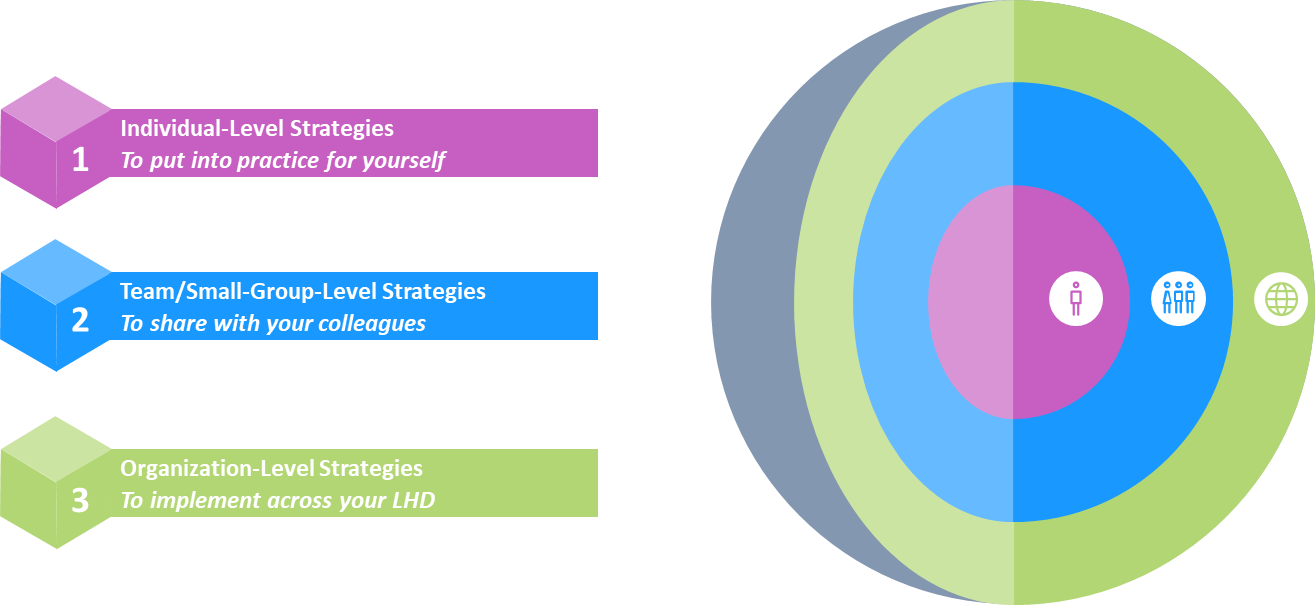 This playbook is not meant to be exhaustive, as it primarily captures and packages ideas generated by Community of Practice attendees. Rather, local health departments can consider using it as a starting place to refresh existing strategies and implement new approaches designed to support workforce resilience, mental health, and wellbeing. This document also includes several spotlight boxes on setting healthy boundaries and strategies and practices individuals in leadership or supervisory positions can adopt to promote mental health and wellbeing at work. For additional mental health strategies and techniques not discussed during the Community of Practice event, you can also refer to Section 2 of the Emergency Staffing Standard Operating Procedure document. Additional resources may also be found in the Year 2 Rural and Frontier Local Health Department COVID Workforce Capacity Building Project Resource List.Individual-Level StrategiesBelow are some strategies your local health department peers currently use or would like to use to take care of themselves at work.Setting Boundaries Create a wellbeing checklist and review it routinely to determine if you need to make any adjustments to your workdayIdentify ways to distance oneself from work when you are not working (e.g., hobbies, time with family, time with friends)Determine a time to put phone down/close your laptop, and communicate your off-limits hours accordinglyUse time before or after work to focus on wellbeingPostpone additional work until the next day when possibleMaking a PlanProactively plan out work with stopping points/breaks Put walking/stretch breaks, lunch breaks, and other protected time in your calendarIdentify different locations to take breaks to further recharge and focusUse resources available to you (e.g., Employee Assistance Program)Blowing off Steam and Introducing MovementUse breathing techniques such as 4-7-8 (inhale for 4 counts, hold for 7 counts, exhale for 8 counts)Develop an exercise routine in tune with what your body needsTake 10-minute walks or stretch breaks during the workdayStand while working or alternate body positionsIntroduce humor as stress reliefTeam/Small-Group-Level StrategiesBelow are some strategies your local health department peers currently use or would like to use to support the mental health and wellbeing of their colleagues.Team Bonding Out-of-office activities such as hikes, ski trips, or barbecuesIn-office activities such as potlucks or triviaDiscuss non-work topics during the daySharing emojis or memes to boost morale and foster connectionDevelop a “Celebrate Us” spreadsheet or “fun” channel on Microsoft Teams to share favorite foods/treats, favorite books/movies/music/tv show, hobbies, relaxation activitiesProactively Checking in with ColleaguesAsk someone how they are doing when they seem stressed or overwhelmedSee the whole person—ask how someone’s family is/take an interest in their life outside of workInvite others to join walking breaks or lunch breaksSet up group check-ins in addition to one-on-one sessionsOrganization-Level StrategiesBelow are some strategies your local health department peers introduced or would like to introduce across their organizations.New/Updated Policies and PracticesFormally institute walking breaks, extended lunches, and/or flexible working schedulesRequire use of vacation timeProvide pay outside of sick time when colleagues are out with COVID-19Proactively discuss wellbeing in all-staff meetings, particularly as COVID-19 response ramps up again alongside ongoing operationsRoutinely invite local mental health professionals to facilitate group check-insDevelop a Mental Health and Wellbeing Champions programUse frequent program reports to discuss workload and re-allocate work as neededUse available space in office to create a recharge room with comfortable furniture, soft lighting, and wellbeing reading materialsAppreciationRecognize staff contributions in small and large-group settings (e.g., Team Meetings, All Hands Meetings, awards ceremonies)Create a staff birthdays/milestones spreadsheet Set aside time to celebrate birthdays, baby showers, wedding showers, and work anniversaries 